Ventspils pilsētas domeVENTSPILS CENTRA SĀKUMSKOLAReģ. Nr. 3211902422,Brīvības ielā 15, Ventspilī, LV-3601, tālrunis 636-29937, e-pasts: centra.sakumskola@ventspils.lv____________________________________________________________________APSTIPRINU:Centra sākumskolasdirektore I.Butkus07.03.2016.VentspilīIzglītojamo vecāku un citu personu uzturēšanās kārtība Ventspils Centra sākumskolā2016. gada 7. martā							Nr.1-3/2016-1Izdota saskaņā ar MK noteikumiem Nr. 1338 „Kārtība, kādā nodrošināma izglītojamo drošība izglītības iestādēs un to organizētājos pasākumos” 3.punkta 3.10. apakšpunktu 1. Vispārīgie jautājumi1. 1. Kārtība nosaka Ventspils Centra sākumskolas izglītojamo vecāku, aizbildņu un citu pilnvaroto personu un apmeklētāju uzturēšanās kārtību skolā.1.2. Kārtība izstrādāta izglītojamo drošības, skolas nepārtrauktas un netraucētas darbības nodrošināšanai.2. Izglītojamo vecāku uzturēšanās skolā2.1 Izglītojamo vecāki tiek iepazīstināti ar durvju kodu atslēgas lietošanas instrukciju, kurā ar savu parakstu apstiprina koda atslēgas ciparu kombināciju neizpaust citām personām.2.2. Izglītojamo vecākiem, aizbildņiem un citām pilnvarotām personām, atļauts pavadīt izglītojamo līdz garderobei uz bērna 1. stundas sākumu un sagaidīt pie garderobēm pēc stundām vai pagarinātās dienas grupas.2.3. Izglītojamo vecākiem, sagaidot savus bērnus pēc mācību nodarbībām, jāuzturas pie garderobēm, nedrīkst staigāt pa skolas telpām.2.4. Vecākiem, kas vēlas runāt ar sava bērna klases audzinātāju vai priekšmeta skolotāju, iepriekš jāvienojas ar pedagogu par abpusēji izdevīgu tikšanās laiku un vietu. 2.5. Pedagogs, pie kura pieteicies vecāks, informē par tikšanos garderobistu.2.6. Vecākiem vai citiem ģimenes locekļiem, kuriem ir nepieciešamība satikt izglītojamo, starpbrīdī jāsagaida viņš pie garderobēm vai jāvēršas pie skolas administrācijas vai klases audzinātāja.2.7. Izglītojamo vecāki (aizbildņi), citi ģimenes locekļi un draugi var apmeklēt skolas izglītojošos, svinīgos u.c. ārpusstundu pasākumus pēc uzaicinājuma. Uzaicināmās personas nosaka pasākuma organizators, saskaņojot ar skolas vadību. 2.8. Par vecāku uzturēšanos skolā (kabinetā vai citās telpās) atbild darbinieks, pie kura šī persona ieradusies.3. Nepiederošu personu ienākšana un uzturēšanās skolā3.1. Par nepiederošu personu tiek uzskatīta ikviena persona, kuras darba vai mācību vieta nav Ventspils Centra sākumskola.3.2. Ikvienai nepiederošai personai, ienākot skolas telpās, jāpiesakās pie garderobista, jāinformē par ierašanās iemeslu.3.3. Garderobists informē darbinieku, pie kura ieradusies šī persona, norādot personas vārdu un uzvārdu, kā arī apmeklējuma iemeslu.3.4 Par nepiederošas personas uzturēšanos skolā turpmāk atbildību uzņemas darbinieks, pie kura šī persona ieradusies.3.5. Mācību stundu laikā izglītojamo draugu un paziņu atrašanās skolas telpās nav pieļaujama.3.6. Valsts un pašvaldības policijas, VUGD (Valsts ugunsdzēsības un glābšanas dienests), Darba inspekcijas, Veselības inspekcijas u.c. valsts institūciju darbinieku ierašanās gadījumā garderobista pienākums ir pavadīt viņus pie izglītības iestādes administrācijas pārstāvja. 3.7. Personas, kuras skolā ieradušās veikt remontdarbus vai sniegt pakalpojumus, tiek pavadītas pie izglītības iestādes direktora vietnieka saimnieciskajā darbā.3.8. Garderobists pēc vajadzības nepiederošām personām pieprasa uzrādīt personu apliecinošu dokumentu.4. Noslēguma jautājumi4.1. Apmeklētāji skolā var ierasties un tikties ar skolas vadību, iepriekš piesakoties.4.2. Uzturoties skolā, ir jāievēro kārtības noteikumi, pieklājības un ētikas normas, citu izglītojamo, vecāku un apmeklētāju intereses un tiesības.4.3. Skolas telpās aizliegts ienākt un uzturēties personām alkohola un/vai citu apreibinošo vielu ietekmē.4.4. Gadījumā, ja izglītojamā vecāks vai nepiederošā persona neievēro kārtības noteikumus vai nepakļaujas skolas personāla prasībām, tiek ziņots pašvaldības policijai.4.5. Ar Kārtību izglītojamo vecākus iepazīstina klases audzinātājs mācību gada sākumā. Iepazīšanos ar Kārtību izglītojamo vecāki apliecina ar savu parakstu e klases žurnāla izdrukā.4.6. Direktora vietniekam saimnieciskajā darbā ir pienākums ar kārtības noteikumiem iepazīstināt visus skolas darbiniekus.4.7. Nepiederošās personas ar kārtību iepazīstina darbinieks, kas veic dežuranta pienākumus. 4.8. Kārtība izvietota skolas mājaslapā centrasakumskola.ventspils.lv un skolotāju istabā4.9. Kārtība stājas spēkā 2016. gada 7 .martā.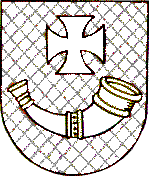 